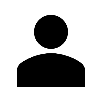 TITOLARE DEL TRATTAMENTOCIRA S.c.p.a Via Maiorise 81043 CAPUA (CE),Tel: +39 0823.623001E-mail:presidenza@cira.itcirascpa@legalmail.it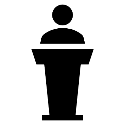 RESPONSABILE PER LA PROTEZIONE DATI (DPO)Francesco LucignanoVia Maiorise 81043 CAPUA (CE),Tel: +39 0823.623135e-mail: rpd@cira.it.rpd.cira.it@legalmail.it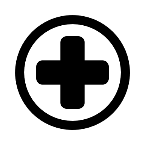 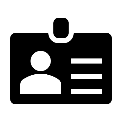 CATEGORIE DI DATI PERSONALI TRATTATI Dati anagrafici, recapiti (mail, telefono, abitazione, ecc..), eventuale foto (non obbligatoria), esperienze scolastiche e relative votazioni, esperienze lavorative, lingue conosciute e livelli di approfondimento ed eventuali ulteriori Dati da Lei inseriti nel curriculum vitae e/o inseriti nel questionario che Le sarà sottoposto in fase di colloquio (dati “comuni”).dati relativi alla salute (come l’appartenenza a categorie protette) eventualmente contenuti nel curriculum o in eventuale ulteriore documentazione trasmessa alla Società (categorie particolari di dati, ex dati “sensibili)Dati Relativi a condanne penali e reati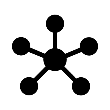 FONTE DEI DATII dati sono raccolti presso l’interessato (quindi da Lei direttamente forniti) 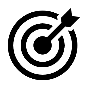 FINALITÀ DEL TRATTAMENTO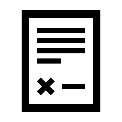 BASE GIURIDICA DEL TRATTAMENTO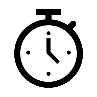 PERIODO DI CONSERVAZIONE DEI DATIFinalità connesse o strumentali allo svolgimento dell’attività di ricerca e selezione dei candidati.Finalità connesse o strumentali allo svolgimento dell’attività di ricerca e selezione dei candidati.Esecuzione di misure precontrattuali adottate su Sua richiesta.Esecuzione di misure precontrattuali adottate su Sua richiesta.[GRU01] RISORSE UMANE:I dati personali dei candidati sono conservati per un periodo massimo di 18 mesi a decorrere dalla pubblicazione del bando/manifestazione di interesse, per tener conto di eventuali rinunce a valle del periodo di prova . [GRU01] RISORSE UMANE:I dati personali dei candidati sono conservati per un periodo massimo di 18 mesi a decorrere dalla pubblicazione del bando/manifestazione di interesse, per tener conto di eventuali rinunce a valle del periodo di prova . Finalità connesse alla gestione delle emergenze e della sicurezza delle persone.Finalità connesse alla gestione delle emergenze e della sicurezza delle persone.Legittimo interesseLegittimo interesse[SPP02] HEALT, SAFETY &ENVIRONMENTI dati sono trattati esclusivamente per la gestione delle emergenze, per finalità di sicurezza. I dati sono comunicati dagli stessi interessati durate le operazioni di registrazione all’ingresso al campus CIRA. [SPP02] HEALT, SAFETY &ENVIRONMENTI dati sono trattati esclusivamente per la gestione delle emergenze, per finalità di sicurezza. I dati sono comunicati dagli stessi interessati durate le operazioni di registrazione all’ingresso al campus CIRA. Se necessario, per accertare, esercitare e/o difendere i diritti della Società in sede giudiziariaSe necessario, per accertare, esercitare e/o difendere i diritti della Società in sede giudiziariaLegittimo interesseLegittimo interesseTutta la durata del contenzioso, fino all’esaurimento dei termini di esperibilità delle azioni di impugnazione Tutta la durata del contenzioso, fino all’esaurimento dei termini di esperibilità delle azioni di impugnazione Decorsi i termini di conservazione sopra indicati, i Dati in forma cartacea saranno distrutti e i dati in formato digitale saranno resi inaccessibili.Decorsi i termini di conservazione sopra indicati, i Dati in forma cartacea saranno distrutti e i dati in formato digitale saranno resi inaccessibili.Decorsi i termini di conservazione sopra indicati, i Dati in forma cartacea saranno distrutti e i dati in formato digitale saranno resi inaccessibili.Decorsi i termini di conservazione sopra indicati, i Dati in forma cartacea saranno distrutti e i dati in formato digitale saranno resi inaccessibili.Decorsi i termini di conservazione sopra indicati, i Dati in forma cartacea saranno distrutti e i dati in formato digitale saranno resi inaccessibili.Decorsi i termini di conservazione sopra indicati, i Dati in forma cartacea saranno distrutti e i dati in formato digitale saranno resi inaccessibili.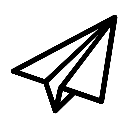 CONFERIMENTO DEI DATIObbligatorio per l’attività di ricerca e selezione del personale. Il rifiuto di fornire i dati non consente di svolgere tale attività e non consentirà che la Sua candidatura sia presa in considerazione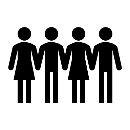 SOGGETTI AUTORIZZATI AL TRATTAMENTOI dati sono trattati in forma cartacea ed elettronica dai dipendenti delle funzioni aziendali deputate al perseguimento delle finalità sopra indicate, che sono stati espressamente autorizzati al trattamento e che hanno ricevuto adeguate istruzioni operative. I dati possono anche essere trattati dai componenti delle commissioni esaminatrici che ricevono preventive istruzioni al trattamento.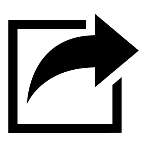 DESTINATARI DEI DATII dati possono essere comunicati a soggetti operanti in qualità di titolari del trattamento, fra cui, ad esempio Autorità ed organi di vigilanza e controllo (ad es. Agenzia delle Entrate, Guardia di Finanza).I dati potranno essere trattati, per conto del titolare, da soggetti designati come responsabili del trattamento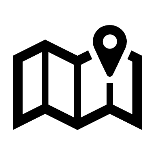 TRASFERIMENTO DEI DATI PERSONALI IN PAESI NON APPARTENENTI ALL’UNIONE EUROPEANon sono trasferiti dati in Paesi non appartenenti all’Unione Europea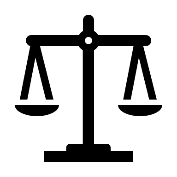 DIRITTI DELL'INTERESSATO - RECLAMO ALL’AUTORITÀ DI CONTROLLOContattando l’Ufficio del responsabile della protezione dei dati via e-mail all’indirizzo rpd@cira.it, gli interessati possono:chiedere al titolare l’accesso ai dati che li riguardano, la loro cancellazione, la rettifica dei dati errati, l’integrazione dei dati incompleti, nonché la limitazione del trattamento;opporsi al trattamento nelle ipotesi di legittimo interesse del titolare per motivi connessi alla situazione particolare;ricevere in un formato strutturato, di uso comune e leggibile da dispositivo automatico i dati, nonché, se tecnicamente fattibile, di trasmetterli ad altro titolare senza impedimenti (“diritto alla portabilità dei dati”);revocare in qualsiasi momento il consenso prestato. Gli interessati hanno altresì diritto di proporre reclamo all'Autorità di controllo competente.